PLEASANT VIEW CITY2023Dog License ApplicationAll applications must have a current rabies vaccination certificate and proof of spay/neuter submitted. The only exceptions wiII be if there are already current  forms on file with the city.One application per animal   required.Doqs must be 6 months of aqe to be licensedOwner's name:____________________________________________      Physical address ___________________________________ Home Phone:  ____________________________________________      Cell Phone: _______________________________________     Dog's name: ______________________________       Breed: ______________________________     Age: _____________________Color/Markings: _________________________________     Gender: _________    Microchip#: _______________________________  				Current Vaccination Expiration: _________________________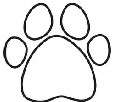 Check all applicable boxes: Licensing Options:Late Fee:$15.00 A late fee will be assessed after March 1st of the licensing year, or 2 weeks after acquiring the dogDiscounts:50°/o off Residents who either have moved into the city  or acquired their dog after July 1st of the licensing year,    qualify for a discount rate (also applies to dogs who are 6 months of age after July 1st)$1.00 New residents after July 1st, with proof of their prior city licenses, may obtain a current license year tag   $1.00 Replacement TagTotal Fee:              Owners Signature:_______________________________                   Applications, Fees, and all corresponding documents can be mailed to: 	Pleasant View City520 West Elberta Dr. Pleasant View City, UtahOFFICE USE ONLY:84414Rabies Vaccination Expiration       Date:____________________ Approved Denied 	Reason:__________________________________________TAG#__________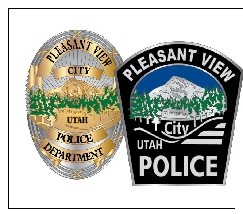 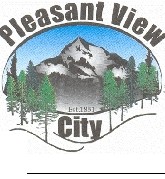 Date Received Stamp: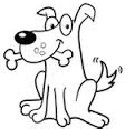 Un-altered Dog$20.00Altered  Dog    $10.00Senior Citizen (owner 65& older) $5.00MaleNeutered Male (paperwork needed)Spayed FemaleFemaleSpayed Female (paperwork needed)Neutered MaleDiscount only available on altered animals